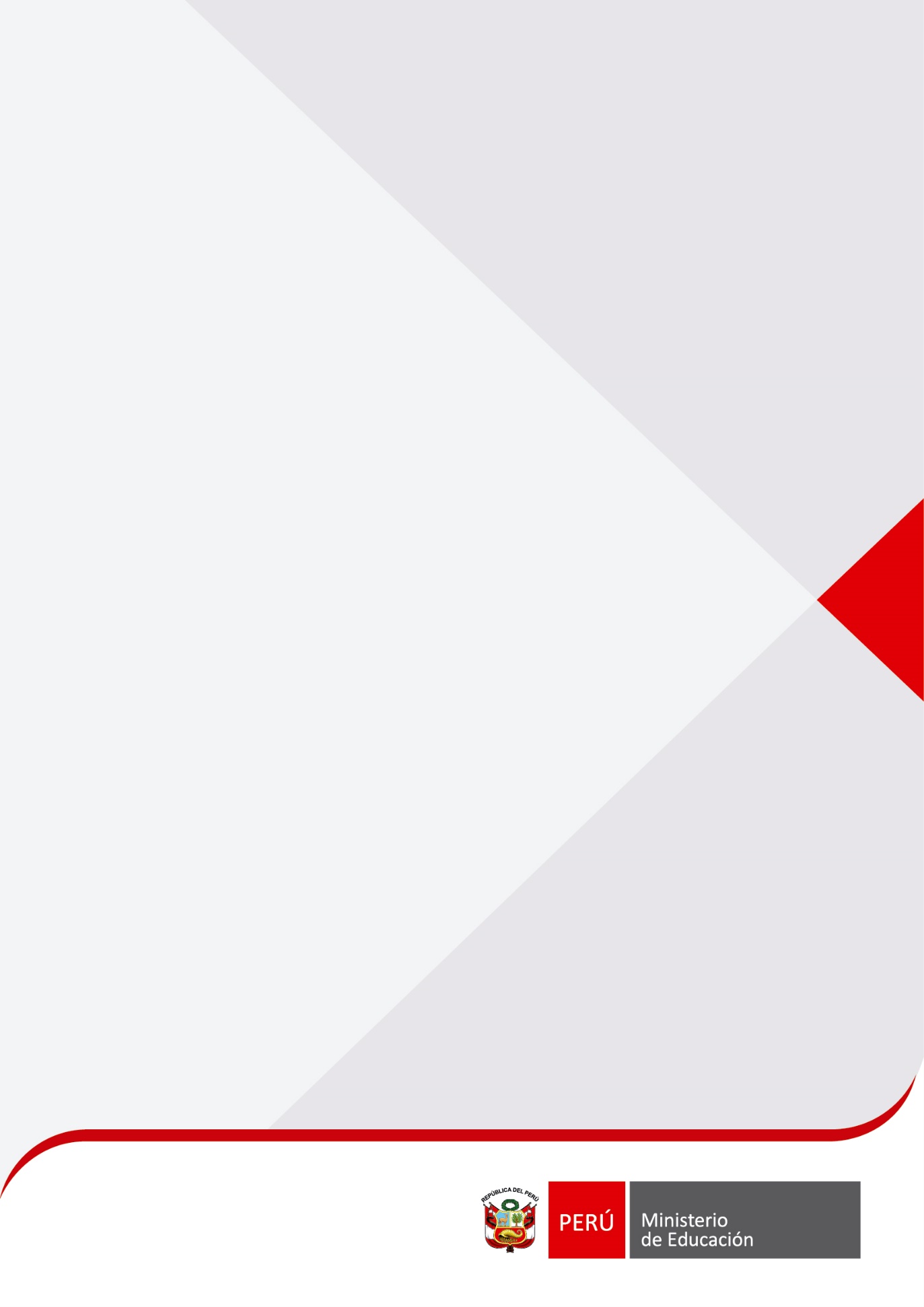 INVITACION A PRESENTAR EXPRESIÓN DE INTERÉSSERVICIO DE CONSULTORÍA PARA DESARROLLO DE UNA PROPUESTA PARA EL MEJORAMIENTO DEL PROCESO RELACIONADO CON EL PROCESAMIENTO Y SEGURIDAD DE LAS FICHAS DE RESPUESTAS PARA LAS EVALUACIONES A DOCENTES PARA EL ACCESO A CARGOS DIRECTIVOS Y ESPECIALISTAS, Y DE ASCENSOProyecto: 	Contrato de Préstamo N° 8226-PE “Programa Swap- Educación”Comprador: Unidad Ejecutora 118 Mejoramiento de la Calidad de la Educación BásicaINFORMACIÓN A SER PRESENTADA POR LOS CONSULTORES INDIVIDUALESServicio de consultoría para desarrollo de una propuesta para el mejoramiento del proceso relacionado con el procesamiento y seguridad de las fichas de respuestas para las evaluaciones a docentes para el acceso a cargos directivos y especialistas, y de ascensoEl consultor individual interesado en manifestar su Expresión de Interés deberá contar con título universitario en ingeniería de sistemas o ingeniería informática o computación o ingeniería industrial. Otro título universitario, requerirá contar con post grado en gestión de proyectos o sistemas y deberá presentar los siguientes formatos:Formato 1: Datos GeneralesFormato 2: Experiencia Experiencia A: experiencia profesional relevante en el sector público o privado, en gestión de proyectos, rediseño de procesos o análisis y desarrollo de sistemas de información.Experiencia B: experiencia profesional relevante en el sector público o privado en aplicación de tecnologías para captura automática de datos.El consultor individual deberá presentar su experiencia en los rubros solicitados, haciendo uso del siguiente formato:Toda la información suministrada en el proceso por el consultor individual tiene carácter de declaración jurada y deberá ser debidamente firmada.NombresApellidosDirecciónTeléfonoDNIRUCCorreo ElectrónicoExperiencia 1 (Agregar cuadros adicionales en caso de tener mayor experiencia).Experiencia 1 (Agregar cuadros adicionales en caso de tener mayor experiencia).Experiencia  (marcar con una X donde corresponda):Experiencia A (  )Experiencia B (  )Breve descripción del servicio y/o consultoría (servicio prestado), que evidencie que tiene la experiencia señala en el punto anterior:Entidad contratante: